		  Authorization to Communicate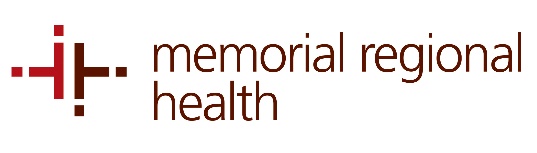 	  Release of Information COMMENTS (specify section to which comments apply): _____________________________________________________________________________________________________________________________________________________________________________________________________________________________________________________________________________________________________________________________________________________________________________________________		Initials ____________	12/2023MRN:ID checked by:ID checked by:ID checked by:ID checked by:Patient InformationPatient InformationPatient InformationPatient InformationPatient InformationName (First MI Last):Name (First MI Last):Name (First MI Last):DOB:SSN ***-**-_______Address:Address:Address:Phone:Phone:City:City:City:State:ZIP:Maiden/Prior Name:Maiden/Prior Name:Email:C#Email:C#Email:C#MRH location(s) where patient received careMRH location(s) where patient received careMRH location(s) where patient received care	Memorial Regional Health	750 Hospital Loop, Craig CO 81625	For Medical Records:Phone: 970-826-3140 /	Fax: 970-826-3149	MRH Medical Clinic	750 Hospital Loop, Craig CO 81625	MRH Specialty Clinic600 Russell Street, Craig CO 81625C1. MRH is Authorized to Disclose Information TO: C1. MRH is Authorized to Disclose Information TO: C1. MRH is Authorized to Disclose Information TO: ALL agencies listed below, as needed. ONLY the agencies as indicated below.ALL agencies listed below, as needed. ONLY the agencies as indicated below.ALL agencies listed below, as needed. ONLY the agencies as indicated below.ALL agencies listed below, as needed. ONLY the agencies as indicated below.ALL agencies listed below, as needed. ONLY the agencies as indicated below. Children’s Hospital Colorado Community Budget Center Community Budget Center Community Budget Center Dept of Human Services Dept of Human Services Dept of Human Services Horizons Integrated Community Love Inc. Love Inc. Love Inc. Mind Springs Health Mind Springs Health Mind Springs Health Open Heart Advocates Northwest Colorado Health Northwest Colorado Options for Long-term Care Northwest Colorado Options for Long-term Care Northwest Colorado Options for Long-term Care Northwest Colorado Center for Independence  Northwest Colorado Center for Independence  Northwest Colorado Center for Independence  Oxford House Senior Social Center The Health Partnership The Health Partnership The Health Partnership Rocky Mtn Health Plans Rocky Mtn Health Plans Rocky Mtn Health Plans UCHealth Memorial Regional Health Other: _________________________________________________________________ Other: _________________________________________________________________ Other: _________________________________________________________________ Other: _________________________________________________________________ Other: _________________________________________________________________ Other: _________________________________________________________________ Other: _________________________________________________________________       ______________________________________________________________________       ______________________________________________________________________       ______________________________________________________________________       ______________________________________________________________________       ______________________________________________________________________       ______________________________________________________________________       ______________________________________________________________________C2. Information MRH is Authorized to Disclose C2. Information MRH is Authorized to Disclose C2. Information MRH is Authorized to Disclose ALL information listed below, as needed. ONLY information as indicated below.ALL information listed below, as needed. ONLY information as indicated below.ALL information listed below, as needed. ONLY information as indicated below.ALL information listed below, as needed. ONLY information as indicated below.ALL information listed below, as needed. ONLY information as indicated below. History & physical History & physical Emergency Dept visit notes Emergency Dept visit notes Emergency Dept visit notes Emergency Dept visit notes Discharge Summary notes Discharge Summary notes Clinic / Appointment notes Clinic / Appointment notes Lab / diagnostic test results Lab / diagnostic test results Lab / diagnostic test results Lab / diagnostic test results Radiology results / films Radiology results / films Operative/Procedure reports Operative/Procedure reports Pathology reports Pathology reports Pathology reports Pathology reports Therapy notes (PT/OT) Therapy notes (PT/OT) Social needs screening Social needs screening Billing Billing Billing Other: _________________________________ Other: _________________________________ Other: _________________________________D1. MRH is Authorized to Receive Information FROM:: D1. MRH is Authorized to Receive Information FROM:: D1. MRH is Authorized to Receive Information FROM:: ALL agencies listed below, as needed. ONLY the agencies as indicated below.ALL agencies listed below, as needed. ONLY the agencies as indicated below.ALL agencies listed below, as needed. ONLY the agencies as indicated below.ALL agencies listed below, as needed. ONLY the agencies as indicated below.ALL agencies listed below, as needed. ONLY the agencies as indicated below. Children’s Hospital Colorado Community Budget Center Community Budget Center Community Budget Center Dept of Human Services Dept of Human Services Dept of Human Services Horizons Integrated Community Love Inc. Love Inc. Love Inc. Mind Springs Health Mind Springs Health Mind Springs Health Open Heart Advocates Northwest Colorado Health Northwest Colorado Options for Long-term Care Northwest Colorado Options for Long-term Care Northwest Colorado Options for Long-term Care Northwest Colorado Center for Independence  Northwest Colorado Center for Independence  Northwest Colorado Center for Independence  Oxford House Senior Social Center The Health Partnership The Health Partnership The Health Partnership Rocky Mtn Health Plans Rocky Mtn Health Plans Rocky Mtn Health Plans UCHealth Memorial Regional Health Other: _________________________________________________________________ Other: _________________________________________________________________ Other: _________________________________________________________________ Other: _________________________________________________________________ Other: _________________________________________________________________ Other: _________________________________________________________________ Other: _________________________________________________________________      _______________________________________________________________________      _______________________________________________________________________      _______________________________________________________________________      _______________________________________________________________________      _______________________________________________________________________      _______________________________________________________________________      _______________________________________________________________________D2. Information MRH is Authorized to Receive D2. Information MRH is Authorized to Receive D2. Information MRH is Authorized to Receive ALL information listed below, as needed. ONLY information as indicated below.ALL information listed below, as needed. ONLY information as indicated below.ALL information listed below, as needed. ONLY information as indicated below.ALL information listed below, as needed. ONLY information as indicated below.ALL information listed below, as needed. ONLY information as indicated below. History & physical History & physical Emergency Dept visit notes Emergency Dept visit notes Emergency Dept visit notes Emergency Dept visit notes Discharge Summary notes Discharge Summary notes Clinic / Appointment notes Clinic / Appointment notes Lab / diagnostic test results Lab / diagnostic test results Lab / diagnostic test results Lab / diagnostic test results Radiology results / films Radiology results / films Operative/Procedure reports Operative/Procedure reports Pathology reports Pathology reports Pathology reports Pathology reports Therapy notes (PT/OT) Therapy notes (PT/OT) Social needs screening Social needs screening Billing Billing Billing Other: __________________________________ Other: __________________________________ Other: __________________________________E.	Purpose of this Release of InformationE.	Purpose of this Release of InformationE.	Purpose of this Release of InformationE.	Purpose of this Release of Information Personal / At my request Disability Insurance Legal Consultation / 
Continuity of Care Transfer of Care to another Provider Other: ______________________________________ Other: ______________________________________F.	How information may be communicatedF.	How information may be communicatedF.	How information may be communicatedF.	How information may be communicated Email In-person Fax Other _________________________G.	Date range of information to be disclosed / receivedG.	Date range of information to be disclosed / received FROM: Month________ / Day __________/ Year__________ TO: Month__________ / Day __________/ Year__________DISCLOSURESDISCLOSURESREVOCATIONI understand I may revoke this authorization at any time by providing written notice to the agency noted above.  I understand that any release of information made prior to my revocation in compliance with this authorization shall not constitute a breach of my rights to privacy.EXPIRATION This authorization will expire in 90-days from the date of consent OR on (specify date): ____________________________________AUTHORIZATIONI hereby authorize the above agencies to disclose health and social needs information concerning the above named patient to the parties identified in the section entitled “C1. Authorized to Disclose Information TO” and “D1. Authorized to Receive Information FROM.”  I understand the information to be received and/or released may include information regarding treatment of mental health, alcohol and drug use, and HIV (human immunodeficiency virus), AIDS (acquired immunodeficiency syndrome) related information. I understand once the information is disclosed, it may be subject to re-disclosure by the recipient and may no longer be protected. I further understand that I may refuse to sign this authorization and my refusal will not affect my ability to obtain treatment, or payment or eligibility of my benefits.A photocopy/fax of this authorization will be treated in the same manner as an original.CONSENT________________________________________________________	_______________________________Patient Signature OR	Date of ConsentSignature of Person Authorizing Consent if acting on behalf of a minor________________________________________________________Relationship to Patient, if signing on behalf of the patientI understand I am not required to sign this Release of Information if I do not wish to release my records. I understand my ability to receive services may be limited if a Release of Information is not signed, allowing agencies to communicate on my behalf, or on behalf of the patient if the patient is a minor.